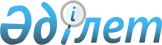 О внесении изменений в решение от 20 декабря 2011 года № 31-3 "О районном бюджете на 2012-2014 годы"
					
			Утративший силу
			
			
		
					Решение Курчумского районного маслихата Восточно-Казахстанской области от 21 ноября 2012 года N 6-5. Зарегистрировано Департаментом юстиции Восточно-Казахстанской области 27 ноября 2012 года № 2741. Прекращено действие по истечении срока действия (письмо Курчумского районного маслихата от 29 декабря 2012 года № 215)      

 Сноска. Прекращено действие по истечении срока действия (письмо Курчумского районного маслихата от 29.12.2012 № 215).       Примечание РЦПИ.

      В тексте сохранена авторская орфография и пунктуация.

      В соответствии со статьями 106, 109 Бюджетного кодекса Республики Казахстан от 4 декабря 2008 года, подпунктом 1) пункта 1 статьи 6 Закона Республики Казахстан «О местном государственном управлении и самоуправлении в Республике Казахстан» от 23 января 2001 года и решением Восточно-Казахстанского областного маслихата от 14 ноября 2012 года № 6/78-V «О внесении изменений в решение от 8 декабря 2011 года № 34/397-ІV «Об областном бюджете на 2012-2014 годы» (зарегистрировано в Реестре государственной регистрации нормативных правовых актов за номером 2720 от 20 ноября 2012 года), Курчумский районный маслихат РЕШИЛ:



      1. Внести в решение районного маслихата «О районном бюджете на 2012-2014 года» от 20 декабря 2011 года № 31-3 (зарегистрированного в Реестре государственной регистрации нормативных правовых актов за номером 5-14-146, опубликовано в газете «Заря» от 13 января 2012 года № 4, от 18 января 2012 года № 5, от 20 января 2012 года № 6, от 25 января 2012 года № 7) следующие изменения:



      в пункте 1:

      подпункт 1) изложить в следующей редакции:

      «доходы - 3616920,3 тысяч тенге, в том числе по:

      налоговым поступлениям - 437528 тысяч тенге;

      неналоговым поступлениям - 2211 тысяч тенге;

      поступлениям от продажи основного капитала - 1884 тысяч тенге;

      поступлениям трансфертов - 3175297,3 тысяч тенге;»;

      подпункт 2) изложить в следующей редакции:

      «затраты - 3655255,5 тысяч тенге;»;

      подпункт 3) изложить в следующей редакции:

      «чистое бюджетное кредитование - 56762,8 тысяч тенге, в том числе:

      бюджетные кредиты - 58295,8 тысячи тенге;

      погашение бюджетных кредитов - 1533 тысячи тенге;»;

      подпункт 5) изложить в следующей редакции:

      «дефицит (профицит) бюджета - -95098 тысяч тенге;»;

      подпункт 6) изложить в следующей редакции:

      «финансирование дефицита (использование профицита) бюджета - 95098 тысяч тенге.»;



      в пункте 6

      второй абзац изложить в следующей редакции:

      «на оказание материальной помощи некоторым категориям граждан (участникам ВОВ, инвалидам ВОВ, лицам, приравненным к участникам ВОВ и инвалидам ВОВ, семьям погибших военнослужащих) - 4514 тысяч тенге;»;

      пятый абзац изложить в следующей редакции:

      «для обучения детей из малообеспеченных семей в высших учебных заведениях (стоимость обучения, стипендии, проживание в общежитии) - 42158 тысяч тенге;»;



      пункт 10 изложить в следующей редакции:

      «Утвердить резерв местного исполнительного органа района на 2012 год в сумме 2000 тысяч тенге, в том числе:

      чрезвычайный резерв местного исполнительного органа района для ликвидации чрезвычайных ситуаций природного и техногенного характера на территории района - 2000 тысяч тенге.»;



      приложения 1, 6, 7, 8, 9, 10, к указанному решению, изложить в новой редакции согласно приложениям 1, 2, 3, 4, 5, 6 к настоящему решению.



      2. Настоящее решение вводится в действие с 1 января 2012 года.      Председатель сессии                        Г. Нурбикенова      Секретарь Курчумского

      районного маслихата                        К. Абилмажинов

Приложение 1

к решению районного маслихата

от 21 ноября 2012 года № 6-5Приложение 1

к решению районного маслихата

от 20 декабря 2011 года № 31-3 Районный бюджет на 2012 год2012      Секретарь Курчумского

      районного маслихата                    К. Абилмажинов

Приложение 2

к решению районного маслихата

от 21 ноября 2012 года № 6-5Приложение 6

к решению районного маслихата

от 20 декабря 2011 года № 31-3 Услуги по обеспечению деятельности акима района в городе,

города районного значения, поселка, аула (села), аульного

(сельского) округа      Секретарь Курчумского

      районного маслихата                        К. Абилмажинов

Приложение 3

к решению районного маслихата

от 21 ноября 2012 года № 6-5Приложение 7

к решению районного маслихата

от 20 декабря 2011 года № 31-3 Расходы по благоустройству и озеленению населенных пунктов      Секретарь Курчумского

      районного маслихата                        К. Абилмажинов

Приложение 4

к решению районного маслихата

от 21 ноября 2012 года № 6 - 5Приложение 8

к решению районного маслихата

от 20 декабря 2011 года № 31-3 Расходы на освещение улиц населенных пунктов      Секретарь Курчумского

      районного маслихата                        К. Абилмажинов

Приложение 5

к решению районного маслихата

от 21 ноября 2012 года № 6-5Приложение 9

к решению районного маслихата

от 20 декабря 2011 года № 31-3 Расходы на обеспечение санитарии  населенных пунктов      Секретарь Курчумского

      районного маслихата                        К. Абилмажинов

Приложение 6

к решению районного маслихата

от 21 ноября 2012 года № 6-5Приложение 10

к решению районного маслихата

от 20 декабря 2011 года № 31-3 Расходы на содержание мест захоронений и погребения безродных      Секретарь Курчумского

      районного маслихата                        К. Абилмажинов
					© 2012. РГП на ПХВ «Институт законодательства и правовой информации Республики Казахстан» Министерства юстиции Республики Казахстан
				КатегорияКатегорияКатегорияКатегорияКатегорияСумма

(тысяч тенге)КлассКлассКлассКлассСумма

(тысяч тенге)ПодклассПодклассПодклассСумма

(тысяч тенге)СпецификаСпецификаСумма

(тысяч тенге)НаименованиеСумма

(тысяч тенге)І. Доходы3616920,31Налоговые поступления43752801Подоходный налог1957242Индивидуальный подоходный налог19572401Индивидуальный подоходный налог с доходов, облагаемых у источника выплаты17023302Индивидуальный подоходный налог с доходов, не облагаемых у источника выплаты2169103Индивидуальный подоходный налог с физических лиц, осуществляющих деятельность по разовым талонам380003Социальный налог1672971Социальный налог16729701Социальный налог16729704Hалоги на собственность670591Hалоги на имущество2635701Налог на имущество юридических лиц и индивидуальных предпринимателей2500002Hалог на имущество физических лиц13573Земельный налог491302Земельный налог с физических лиц на земли населенных пунктов334203Земельный налог на земли промышленности, транспорта, связи, обороны и иного несельскохозяйственного назначения10007Земельный налог с юридических лиц и индивидуальных предпринимателей, частных нотариусов и адвокатов на земли сельскохозяйственного назначения7108Земельный налог с юридических лиц, индивидуальных предпринимателей, частных нотариусов и адвокатов на земли населенных пунктов14004Hалог на транспортные средства3381701Hалог на транспортные средства с юридических лиц178302Hалог на транспортные средства с физических лиц320345Единый земельный налог197201Единый земельный налог197205Внутренние налоги на товары, работы и услуги50852Акцизы116896Бензин (за исключением авиационного), реализуемый юридическими и физическими лицами в розницу, а также используемый на собственные производственные нужды115897Дизельное топливо, реализуемое юридическими и физическими лицами в розницу, а также используемое на собственные производственные нужды103Поступления за использование природных и других ресурсов96715Плата за пользование земельными участками9674Сборы за ведение предпринимательской и профессиональной деятельности282001Сбор за государственную регистрацию индивидуальных предпринимателей27602Лицензионный сбор за право занятия отдельными видами деятельности78203Сбор за государственную регистрацию юридических лиц и учетную регистрацию филиалов и представительств, а также их перерегистрацию32005Сбор за государственную регистрацию залога движимого имущества и ипотеки судна или строящегося судна114Сбор за государственную регистрацию транспортных средств, а также их перерегистрацию9618Сбор за государственную регистрацию прав на недвижимое имущество и сделок с ним13455Налог на игорный бизнес13002Фиксированный налог13008Обязательные платежи, взимаемые за совершение юридически значимых действий и (или) выдачу документов уполномоченными на то государственными органами или должностными лицами23631Государственная пошлина236302Государственная пошлина, взимаемая с подаваемых в суд исковых заявлений, заявлений особого искового производства, заявлений (жалоб) по делам особого производства, заявлений о вынесении судебного приказа, заявлений о выдаче дубликата исполнительного листа, заявлений о выдаче исполнительных листов на принудительное исполнение решений третейских (арбитражных) судов и иностранных судов, заявлений о повторной выдаче копий судебных актов, исполнительных листов и иных документов, за исключением государственной пошлины с подаваемых в суд исковых заявлений к государственным учреждениям53004Государственная пошлина, взимаемая за регистрацию актов гражданского состояния, а также за выдачу гражданам справок и повторных свидетельств о регистрации актов гражданского состояния и свидетельств в связи с изменением, дополнением и восстановлением записей актов гражданского состояния128005Государственная пошлина, взимаемая за оформление документов на право выезда за границу на постоянное место жительства и приглашение в Республику Казахстан лиц из других государств, а также за внесение изменений в эти документы607Государственная пошлина, взимаемая за оформление документов о приобретении гражданства Республики Казахстан, восстановлении гражданства Республики Казахстан и прекращении гражданства Республики Казахстан308Государственная пошлина, взимаемая за регистрацию места жительства36909Государственная пошлина, взимаемая за выдачу удостоверения охотника и его ежегодную регистрацию610Государственная пошлина, взимаемая за регистрацию и перерегистрацию каждой единицы гражданского, служебного оружия физических и юридических лиц (за исключением холодного охотничьего, сигнального, огнестрельного бесствольного, механических распылителей, аэрозольных и других устройств, снаряженных слезоточивыми или раздражающими веществами, пневматического оружия с дульной энергией не более 7,5 Дж и калибра до 4,5 мм включительно)812Государственная пошлина за выдачу разрешений на хранение или хранение и ношение, транспортировку, ввоз на территорию Республики Казахстан и вывоз из Республики Казахстан оружия и патронов к нему7921Государственная пошлина, взимаемая за выдачу удостоверений тракториста-машиниста822Неналоговые поступления221101Доходы от государственной собственности3185Доходы от аренды имущества, находящегося в государственной собственности31804Доходы от аренды имущества, находящегося в коммунальной собственности3187Вознаграждения по кредитам, выданным из государственного бюджета413Вознаграждения по бюджетным кредитам, выданным из местного бюджета физическим лицам49Прочие доходы от государственной собственности010Плата за сервитут по земельным участкам, находящихся в коммунальной собственности006Прочие неналоговые поступления18891Прочие неналоговые поступления188907Возврат неиспользованных средств, ранее полученных из местного бюджета135209Другие неналоговые поступления в местный бюджет5373Поступления от продажи основного капитала188401Продажа государственного имущества, закрепленного за государственными учреждениями01Продажа государственного имущества, закрепленного за государственными учреждениями002Поступления от продажи имущества, закрепленного за государственными учреждениями, финансируемыми из местного бюджета003Продажа земли и нематериальных активов18841Продажа земли188401Поступления от продажи земельных участков188402Поступления от продажи земельных участков сельскохозяйственного назначения04Поступления трансфертов3175297,302Трансферты из вышестоящих органов государственного управления3175297,32Трансферты из областного бюджета3175297,301Целевые текущие трансферты430386,302Целевые трансферты на развитие19673003Субвенции2548181Функциональная группаФункциональная группаФункциональная группаФункциональная группаФункциональная группаФункциональная группаСумма

(тысяч тенге)Функциональная подгруппаФункциональная подгруппаФункциональная подгруппаФункциональная подгруппаФункциональная подгруппаСумма

(тысяч тенге)Администратор бюджетных программАдминистратор бюджетных программАдминистратор бюджетных программАдминистратор бюджетных программСумма

(тысяч тенге)ПрограммаПрограммаПрограммаСумма

(тысяч тенге)ПодпрограммаПодпрограммаСумма

(тысяч тенге)НаименованиеСумма

(тысяч тенге)ІІ. Функциональная классификация расходов бюджета3655255,501Государственные услуги общего характера2842171Представительные, исполнительные и другие органы, выполняющие общие функции государственного управления257846112Аппарат маслихата района (города областного значения)13736001Услуги по обеспечению деятельности маслихата района (города областного значения)13736122Аппарат акима района (города областного значения)72482001Услуги по обеспечению деятельности акима района (города областного значения)64715003Капитальные расходы государственного органа7767123Аппарат акима района в городе, города районного значения, поселка, аула (села), аульного (сельского) округа171628001Услуги по обеспечению деятельности акима района в городе, города районного значения, поселка, аула (села), аульного (сельского) округа161275022Капитальные расходы государственного органа103532Финансовая деятельность13674452Отдел финансов района (города областного значения)13674001Услуги по реализации государственной политики в области исполнения бюджета района (города областного значения) и управления коммунальной собственностью района (города областного значения)13144003Проведение оценки имущества в целях налогообложения296004Организация работы по выдаче разовых талонов и обеспечение полноты сбора сумм от реализации разовых талонов71010Приватизация, управление коммунальным имуществом, постприватизационная деятельность и регулирование споров, связанных с этим98011Учет, хранение, оценка и реализация имущества, поступившего в коммунальную собственность0018Капитальные расходы государственного органа655Планирование и статистическая деятельность12697453Отдел экономики и бюджетного планирования района (города областного значения)12697001Услуги по реализации государственной политики в области формирования и развития экономической политики, системы государственного планирования и управления района (города областного значения)12237004Капитальные расходы государственного органа46002Оборона261921Военные нужды11227122Аппарат акима района (города областного значения)11227005Мероприятия в рамках исполнения всеобщей воинской обязанности112272Организация работы по чрезвычайным ситуациям14965122Аппарат акима района (города областного значения)14965006Предупреждение и ликвидация чрезвычайных ситуаций масштаба района (города областного значения)10131007Мероприятия по профилактике и тушению степных пожаров районного (городского) масштаба, а также пожаров в населенных пунктах, в которых не созданы органы государственной противопожарной службы483403Общественный порядок, безопасность, правовая, судебная, уголовно-исполнительная деятельность63001Правоохранительная деятельность6300458Отдел жилищно-коммунального хозяйства, пассажирского транспорта и автомобильных дорог района (города областного значения)6300021Обеспечение безопасности дорожного движения в населенных пунктах630004Образование20293841Дошкольное воспитание и обучение108875464Отдел образования района (города областного значения)108875009Обеспечение дошкольного воспитания и обучения40124021Увеличение размера доплаты за квалификационную категорию детских садов, мини-центров, школ-интернатов: общего типа, специальных (коррекционных), специализированных для одаренных детей, организаций образования для детей-сирот и детей, оставшихся без попечения родителей, центров адаптации несовершеннолетних за счет трансфертов из республиканского бюджета287040Реализация государственного образовательного заказа в дошкольных организациях образования68464011За счет трансфертов из республиканского бюджета43542015За счет средств местного бюджета249222Начальное, основное среднее и общее среднее образование1868810464Отдел образования района (города областного значения)1868810003Общеобразовательное обучение1787371006Дополнительное образование для детей50120063Повышение оплаты труда учителям, прошедшим повышение

квалификации по учебным программам АОО «Назарбаев Интеллектуальные школы» за счет трансфертов из

республиканского бюджета1325064Увеличение размера доплаты за квалификационную категорию детских садов, мини-центров, школ-интернатов: общего типа, специальных (коррекционных), специализированных для одаренных детей, организаций образования для детей-сирот и детей, оставшихся без попечения родителей, центров адаптации несовершеннолетних за счет трансфертов из республиканского бюджета299949Прочие услуги в области образования51699464Отдел образования района (города областного значения)39699001Услуги по реализации государственной политики на местном уровне в области образования10999005Приобретение и доставка учебников, учебно-методических комплексов для государственных учреждений образования района (города областного значения)11940012Капитальные расходы государственного органа174015Ежемесячные выплаты денежных средств опекунам (попечителям) на содержание ребенка сироты (детей-сирот), и ребенка (детей), оставшегося без попечения родителей за счет трансфертов из республиканского бюджета8886020Обеспечение оборудованием, программным обеспечением детей-инвалидов, обучающихся на дому за счет трансфертов из республиканского бюджета7700466Отдел архитектуры, градостроительства и строительства района (города областного значения)12000037Строительство и реконструкция объектов образования12000015За счет средств местного бюджета1200006Социальная помощь и социальное обеспечение2616592Социальная помощь238174451Отдел занятости и социальных программ района (города областного значения)238174002Программа занятости64921100Общественные работы30806101Профессиональная подготовка и переподготовка безработных1053102Дополнительные меры по социальной защите граждан в сфере занятости населения4280104Оказание мер государственной поддержки участникам Программы занятости - 202028782004Оказание социальной помощи на приобретение топлива специалистам здравоохранения, образования, социального обеспечения, культуры, спорта и ветеринарии в сельской местности в соответствии с законодательством Республики Казахстан12608005Государственная адресная социальная помощь5146015За счет средств местного бюджета5146006Оказание жилищной помощи10468015За счет средств местного бюджета10468007Социальная помощь отдельным категориям нуждающихся граждан по решениям местных представительных органов63108028За счет трансфертов из областного бюджета58346029За счет средств бюджета района (города областного значения)4762009Социальная поддержка граждан, награжденных от 26 июля 1999 года орденами «Отан», «Данк», удостоенных высокого звания «Халық қаһарманы», почетных званий республики40010Материальное обеспечение детей-инвалидов, воспитывающихся и обучающихся на дому2205014Оказание социальной помощи нуждающимся гражданам на дому37166011За счет трансфертов из республиканского бюджета14105015За счет средств местного бюджета23061016Государственные пособия на детей до 18 лет26783015За счет средств местного бюджета26783017Обеспечение нуждающихся инвалидов обязательными гигиеническими средствами и предоставление услуг специалистами жестового языка, индивидуальными помощниками в соответствии с индивидуальной программой реабилитации инвалида4448023Обеспечение деятельности центров занятости населения11281011За счет трансфертов из республиканского бюджета11281015За счет средств местного бюджета09Прочие услуги в области социальной помощи и социального обеспечения23485451Отдел занятости и социальных программ района (города областного значения)23485001Услуги по реализации государственной политики на местном уровне в области обеспечения занятости и реализации социальных программ для населения20811011Оплата услуг по зачислению, выплате и доставке пособий и других социальных выплат1634021Капитальные расходы государственного органа104007Жилищно-коммунальное хозяйство555687,31Жилищное хозяйство311193455Отдел культуры и развития языков района (города областного значения)30000024Ремонт объектов в рамках развития сельских населенных пунктов по Программе занятости - 202030000011За счет трансфертов из республиканского бюджета30000458Отдел жилищно-коммунального хозяйства, пассажирского транспорта и автомобильных дорог района (города областного значения)46407004Обеспечение жильем отдельных категорий граждан4697015За счет средств местного бюджета4697041Ремонт и благоустройство объектов в рамках развития сельских населенных пунктов по Программе занятости - 202041710011За счет трансфертов из республиканского бюджета41710466Отдел архитектуры, градостроительства и строительства района (города областного значения)234786003Проектирование, строительство и (или) приобретение жилья государственного коммунального жилищного фонда207049011За счет трансфертов из республиканского бюджета168993015За счет средств местного бюджета38056074Развитие и обустройство недостающей инженерно-коммуникационной инфраструктуры в рамках второго направления Программы занятости - 202027737011За счет трансфертов из республиканского бюджета277372Коммунальное хозяйство112094,3458Отдел жилищно-коммунального хозяйства, пассажирского транспорта и автомобильных дорог района (города областного значения)100594,3012Функционирование системы водоснабжения и водоотведения78594,3026Организация эксплуатации тепловых сетей, находящихся в коммунальной собственности районов (городов областного значения)22000466Отдел архитектуры, градостроительства и строительства района (города областного значения)11500006Развитие системы водоснабжения и водоотведения11500015За счет средств местного бюджета115003Благоустройство населенных пунктов132400123Аппарат акима района в городе, города районного значения, поселка, аула (села), аульного (сельского) округа31824008Освещение улиц населенных пунктов15617009Обеспечение санитарии населенных пунктов10117010Содержание мест захоронений и погребение безродных117011Благоустройство и озеленение населенных пунктов5973458Отдел жилищно-коммунального хозяйства, пассажирского транспорта и автомобильных дорог района (города областного значения)100576015Освещение улиц в населенных пунктах13396018Благоустройство и озеленение населенных пунктов8718008Культура, спорт, туризм и информационное пространство1938821Деятельность в области культуры110796455Отдел культуры и развития языков района (города областного значения)110796003Поддержка культурно-досуговой работы1107962Спорт12921465Отдел физической культуры и спорта района (города областного значения)12921006Проведение спортивных соревнований на районном (города областного значения) уровне5545007Подготовка и участие членов сборных команд района (города областного значения) по различным видам спорта на областных спортивных соревнованиях73763Информационное пространство39121455Отдел культуры и развития языков района (города областного значения)29503006Функционирование районных (городских) библиотек29148007Развитие государственного языка и других языков народа Казахстана355456Отдел внутренней политики района (города областного значения)9618002Услуги по проведению государственной информационной политики через газеты и журналы96189Прочие услуги по организации культуры, спорта, туризма и информационного пространства31044455Отдел культуры и развития языков района (города областного значения)7629001Услуги по реализации государственной политики на местном уровне в области развития языков и культуры7629456Отдел внутренней политики района (города областного значения)14740001Услуги по реализации государственной политики на местном уровне в области информации, укрепления государственности и формирования социального оптимизма граждан11259003Реализация мероприятий в сфере молодежной политики3381006Капитальные расходы государственного органа100465Отдел физической культуры и спорта района (города областного значения)8675001Услуги по реализации государственной политики на местном уровне в сфере физической культуры и спорта8387004Капитальные расходы государственного органа28810Сельское, водное, лесное, рыбное хозяйство, особо охраняемые природные территории, охрана окружающей среды и животного мира, земельные отношения938241Сельское хозяйство8487453Отдел экономики и бюджетного планирования района (города областного значения)6968099Реализация мер по оказанию социальной поддержки специалистов6968011За счет трансфертов из республиканского бюджета6968015За счет средств местного бюджета0475Отдел предпринимательства, сельского хозяйства и ветеринарии района (города областного значения)1519005Обеспечение функционирования скотомогильников (биотермических ям)770007Организация отлова и уничтожения бродячих собак и кошек7496Земельные отношения10576463Отдел земельных отношений района (города областного значения)10576001Услуги по реализации государственной политики в области регулирования земельных отношений на территории района (города областного значения)105769Прочие услуги в области сельского, водного, лесного, рыбного хозяйства, охраны окружающей среды и земельных отношений74761475Отдел предпринимательства, сельского хозяйства и ветеринарии района (города областного значения)74761013Проведение противоэпизоотических мероприятий7476111Промышленность, архитектурная, градостроительная и строительная деятельность172482Архитектурная, градостроительная и строительная деятельность17248466Отдел архитектуры, градостроительства и строительства района (города областного значения)17248001Услуги по реализации государственной политики в области строительства, улучшения архитектурного облика городов, районов и населенных пунктов области и обеспечению рационального и эффективного градостроительного освоения территории района (города областного значения)8173013Разработка схем градостроительного развития территории района, генеральных планов городов районного (областного) значения, поселков и иных сельских населенных пунктов9000015Капитальные расходы государственных органов7512Транспорт и коммуникации855651Автомобильный транспорт84281123Аппарат акима района в городе, города районного значения, поселка, аула (села), аульного (сельского) округа6281013Обеспечение функционирования автомобильных дорог в городах районного значения, поселках, аулах (селах), аульных (сельских) округах6281015За счет средств местного бюджета6281458Отдел жилищно-коммунального хозяйства, пассажирского транспорта и автомобильных дорог района (города областного значения)78000023Обеспечение функционирования автомобильных дорог78000015За счет средств местного бюджета780009Прочие услуги в сфере транспорта и коммуникаций1284458Отдел жилищно-коммунального хозяйства, пассажирского транспорта и автомобильных дорог района (города областного значения)1284024Организация внутрипоселковых (внутригородских), пригородных и внутрирайонных общественных пассажирских перевозок128413Прочие727359Прочие72735452Отдел финансов района (города областного значения)2000012Резерв местного исполнительного органа района (города областного значения)2000100Чрезвычайный резерв местного исполнительного органа района (города областного значения) для ликвидации чрезвычайных ситуаций природного и техногенного характера на территории района (города областного значения)2000458Отдел жилищно-коммунального хозяйства, пассажирского транспорта и автомобильных дорог района (города областного значения)52416001Услуги по реализации государственной политики на местном уровне в области жилищно-коммунального хозяйства, пассажирского транспорта и автомобильных дорог13260013Капитальные расходы государственного органа240040Реализация мер по содействию экономическому развитию регионов в рамках Программы «Развитие регионов» за счет целевых трансфертов из республиканского бюджета8916067Капитальные расходы подведомственных государственных учреждений и организаций30000475Отдел предпринимательства, сельского хозяйства и ветеринарии района (города областного значения)18319001Услуги по реализации государственной политики на местном уровне в области развития предпринимательства, промышленности, сельского хозяйства и ветеринарии16106003Капитальные расходы государственного органа713067Капитальные расходы подведомственных государственных учреждений и организаций150014Обслуживание долга41Обслуживание долга4452Отдел финансов района (города областного значения)4013Обслуживание долга местных исполнительных органов по выплате вознаграждений и иных платежей по займам из областного бюджета415Трансферты28558,21Трансферты28558,2452Отдел финансов района (города областного значения)28558,2006Возврат неиспользованных (недоиспользованных) целевых трансфертов28078,2024Целевые текущие трансферты в вышестоящие бюджеты в связи с передачей функций государственных органов из нижестоящего уровня государственного управления в вышестоящий480ІІІ. ЧИСТОЕ БЮДЖЕТНОЕ КРЕДИТОВАНИЕ56762,8Бюджетные кредиты58295,810Сельское, водное, лесное, рыбное хозяйство, особо охраняемые природные территории, охрана окружающей среды и животного мира, земельные отношения58295,81Сельское хозяйство58295,8453Отдел экономики и бюджетного планирования района (города областного значения)58295,8006Бюджетные кредиты для реализации мер социальной поддержки специалистов58295,8Погашение бюджетных кредитов15335Погашение бюджетных кредитов153301Погашение бюджетных кредитов1533Погашение бюджетных кредитов, выданных из государственного бюджета1533IV. САЛЬДО ПО ОПЕРАЦИЯМ С ФИНАНСОВЫМИ АКТИВАМИ0Приобретение финансовых активов013Прочие09Прочие0452Отдел финансов района (города областного значения)0014Формирование или увеличение уставного капитала юридических лицV. ДЕФИЦИТ (ПРОФИЦИТ) БЮДЖЕТА-95098VI. ФИНАНСИРОВАНИЕ ДЕФИЦИТА (ИСПОЛЬЗОВАНИЕ ПРОФИЦИТА) БЮДЖЕТА950987Поступления займов5824801Внутренние государственные займы582482Договоры займа582483Займы, получаемые местным исполнительным органом района (города областного значения)5824816Погашение займов15331Погашение займов1533452Отдел финансов района (города областного значения)1533008Погашение долга местного исполнительного органа перед вышестоящим бюджетом15338Используемые остатки бюджетных средств3838301Остатки бюджетных средств383831Свободные остатки бюджетных средств38383№

п/пНаименованиеСумма

(тысяч тенге)Сумма

(тысяч тенге)123001000123022000Всего161275103531Курчумский сельский округ152351102Теректинский сельский округ149233Абайский сельский округ111521204Акбулакский сельский округ1086931035Балыкшинский сельский округ103542506Борановский сельский округ1210131207Калгутинский сельский округ1109729708Калжырский сельский округ225111909Куйганский сельский округ1922711510Маралдинский сельский округ1082115011Сарыоленский сельский округ1102712012Тоскаинский сельский округ11958105№

п/пНаименованиеСумма (тысяч тенге)Всего59731Курчумский сельский округ15942Теректинский сельский округ3753Абайский сельский округ4Акбулакский сельский округ5Балыкшинский сельский округ6Борановский сельский округ30007Калгутинский сельский округ8Калжырский сельский округ9Куйганский сельский округ24510Маралдинский сельский округ15711Сарыоленский сельский округ12Тоскаинский сельский округ602№

п/пНаименованиеСумма (тысяч тенге)Всего156171Курчумский сельский округ50822Теректинский сельский округ17763Абайский сельский округ4614Акбулакский сельский округ11305Балыкшинский сельский округ6766Борановский сельский округ6557Калгутинский сельский округ14708Калжырский сельский округ8279Куйганский сельский округ78710Маралдинский сельский округ61411Сарыоленский сельский округ109912Тоскаинский сельский округ1040№

п/пНаименованиеСумма (тысяч тенге)Всего101171Курчумский сельский округ12572Теректинский сельский округ12003Абайский сельский округ5254Акбулакский сельский округ12845Балыкшинский сельский округ1006Борановский сельский округ3827Калгутинский сельский округ8038Калжырский сельский округ8069Куйганский сельский округ167310Маралдинский сельский округ80311Сарыоленский сельский округ89812Тоскаинский сельский округ386№

п/пНаименованиеСумма (тысяч тенге)Всего1171Курчумский сельский округ472Теректинский сельский округ573Абайский сельский округ4Акбулакский сельский округ5Балыкшинский сельский округ6Борановский сельский округ137Калгутинский сельский округ8Калжырский сельский округ9Куйганский сельский округ10Маралдинский сельский округ11Сарыоленский сельский округ12Тоскаинский сельский округ